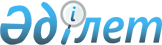 Ақтөбе облыстық мәслихатының кейбір шешімдеріне өзгерістер енгізу туралыАқтөбе облыстық мәслихатының 2021 жылғы 24 желтоқсандағы № 109 шешімі. Қазақстан Республикасының Әділет министрлігінде 2021 жылғы 31 желтоқсанда № 26309 болып тіркелді
      Ақтөбе облыстық мәслихаты ШЕШТІ:
      1. Ақтөбе облыстық мәслихатының 2019 жылғы 19 маусымдағы № 431 "Ақтөбе облысының әлеуметтік маңызы бар облысішілік қатынастар тізбесін айқындау туралы" (Нормативтік құқықтық актілерді мемлекеттік тіркеу тізілімінде № 6264 тіркелген) шешіміне мынадай өзгеріс енгізілсін:
      көрсетілген шешімнің қосымшасы осы шешімнің 1 қосымшасына сәйкес жаңа редакцияда жазылсын.
      2. Ақтөбе облыстық мәслихатының 2020 жылғы 11 желтоқсандағы № 576 "2021-2023 жылдары субсидиялауға жататын Ақтөбе облысының әлеуметтік мәні бар облысішілік автомобиль қатынастарының тізбесін айқындау туралы" (Нормативтік құқықтық актілерді мемлекеттік тіркеу тізілімінде № 7801 тіркелген) шешіміне мынадай өзгеріс енгізілсін:
      көрсетілген шешімнің қосымшасы осы шешімнің 2 қосымшасына сәйкес жаңа редакцияда жазылсын.
      3. Осы шешім оның алғашқы ресми жарияланған күнінен кейін күнтізбелік он күн өткен соң қолданысқа енгізіледі. Ақтөбе облысының әлеуметтік маңызы бар облысішілік қатынастар тізбесі 2021-2023 жылдары субсидиялауға жататын Ақтөбе облысының әлеуметтік мәні бар облысішілік автомобиль қатынастар тізбесі
      кестенің жалғасы
					© 2012. Қазақстан Республикасы Әділет министрлігінің «Қазақстан Республикасының Заңнама және құқықтық ақпарат институты» ШЖҚ РМК
				
      Облыстық мәслихаттың хатшысы

А. Нугманов
Ақтөбе облыстық мәслихатының 2021 жылғы 24 желтоқсандағы № 109 шешіміне 1 қосымшаОблыстық мәслихаттың 2019 жылғы 19 маусымдағы № 431 шешіміне қосымша
№
Әлеуметтік маңызы бар қатынастардың атауы
Әлеуметтік маңызы бар қатынастардың атауы
1.
Ақтөбе - Маржанбұлақ
Алға ауданы
2.
Ақтөбе - Алға
Алға ауданы
3.
Ақтөбе - Қайнар
Алға ауданы
4.
Ақтөбе – Темірбек Жүргенов
Әйтекеби ауданы
5.
Ақтөбе - Қарауылкелді
Байғанин ауданы
6.
Ақтөбе - Бадамша
Қарғалы ауданы
7.
Ақтөбе - Әлімбет
Қарғалы ауданы
8.
Ақтөбе - Ырғыз
Ырғыз ауданы
9.
Ақтөбе - Қобда
Қобда ауданы
10.
Ақтөбе - Сарыжар
Мәртөк ауданы
11.
Ақтөбе - Родниковка
Мәртөк ауданы
12.
Ақтөбе - Қаратоғай
Мәртөк ауданы
13.
Ақтөбе - Мәртөк
Мәртөк ауданы
14.
Ақтөбе – Мәртөк - Жайсан
Мәртөк ауданы
15.
Ақтөбе - Қандыағаш
Мұғалжар ауданы
16.
Ақтөбе - Ембі
Мұғалжар ауданы
17.
Ақтөбе - Ойыл
Ойыл ауданы
18.
Ақтөбе - Темір
Темір ауданы
19.
Ақтөбе - Шұбарқұдық
Темір ауданы
20.
Ақтөбе - Кенкияқ-Саркөл
Темір ауданы
21.
Ақтөбе - Жаңажол
Темір ауданы
22.
Ақтөбе - Хромтау
Хромтау ауданыАқтөбе облыстық мәслихатының 2021 жылғы 24 желтоқсандағы № 109 шешіміне 2 қосымшаАқтөбе облыстық мәслихатының 2020 жылғы 11 желтоқсаны № 576 шешіміне қосымша
№ п/п
Маршрут атауы (маршрут нөмірі)
Маршрут түрі (атауы)
Әдістемеге сәйкес 1 жолаушыға анықталған тариф
1 жолаушыға ұсынылатын немесе қолданыстағы тариф
1
2
3
4
5
1
2
3
4
5
1.
№ 111
Ақтөбе – Маржанбұлақ
414
300
2.
№ 101
Ақтөбе - Алға
303
275
3.
№ 245
Ақтөбе – Темірбек Жүргенов
2153
1300
4.
№ 255
Ақтөбе – Қарауылкелді
2502
1300
5.
№ 247
Ақтөбе – Ырғыз
2520
1800
6.
№ 231
Ақтөбе - Қобда
684
500
7.
№ 105
Ақтөбе – Сарыжар
481
200
8.
№ 103
Ақтөбе – Родниковка
574
300
9.
№ 211
Ақтөбе - Мәртөк
747
400
10.
№ 239
Ақтөбе–Хромтау
722
600
№ п/п
Нақты және ұсынылатын тарифтер айырмашылығы
Әлеуметтік мәні бар автомобиль қатынасының 3 жылға болжамдалатын жылдарға бөлінген субсидиялау көлемі
Әлеуметтік мәні бар автомобиль қатынасының 3 жылға болжамдалатын жылдарға бөлінген субсидиялау көлемі
Әлеуметтік мәні бар автомобиль қатынасының 3 жылға болжамдалатын жылдарға бөлінген субсидиялау көлемі
Әлеуметтік мәні бар автомобиль қатынасының 3 жылға болжамдалатын жылдарға бөлінген субсидиялау көлемі
1
6
7
7
7
7
1
6
2021
2022
2023
барлығы
1.
114
1 408 152
1 408 152
1 408 152
4 224 456
2.
28
7 376 711
7 376 711
7 376 711
22 130 133
3.
853
9 775 447
9 775 447
9 775 447
29 326 341
4.
1202
5 672 357
5 672 357
5 672 357
17 017 071
5.
720
5 704 459
5 704 459
5 704 459
17 113 377
6.
184
4 588 974
4 588 974
4 588 974
13 766 922
7.
281
13 459 831
13 459 831
13 459 831
40 379 493
8.
274
3 405 996
3 405 996
3 405 996
10 217 988
9.
347
5 256 165
5 256 165
5 256 165
15 768 495
10.
122
39 588 166
39 588 166
39 588 166
118 764 498